                                           ROYAL OAK INTERNATIONAL SCHOOL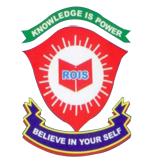 					       SR. SEC CBSE AFFILIATED				          WORKSHEET (SESSION 2019-20)					        SUBJECT: E.V.SName: __________								Class:II/Sec: ______ Q-1 Write function of the given parts:Eyes: __________________________________________________Nose: __________________________________________________Ears : __________________________________________________Q-2 Paste the picture of your family and fill the blanks:1. There are ____________ members in my family.2. My family is _________ (big/small) 3. My father’s name is _____________________4. My mother’s name is ____________________5. My sister’s/ brother’s name is ________________6. My grandparents ____________ (live/ do not live) with us.Q-3 Solve the following riddles:	1.    I rhyme with the word land . I am your 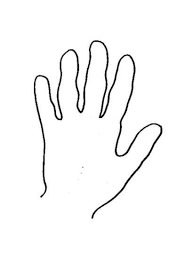      2.   We rhyme with the word prize. We are your 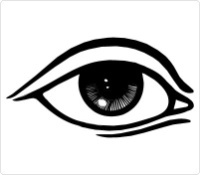 3. I rhyme with the word rose . I am your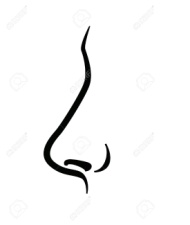 Q-4 Use the clues to unscramble the words in brackets and find the word in the maze:     1. The food we eat goes here. ( m a c h o t s )      2. This tells the body what to do. ( a i n r b )     3. The heart and lungs are inside this. ( t s c h e )     4. We breathe through our ( s n o e )     5. We taste through our ( u e g o t n )Q-5 Name the type of family: (,Single-parent, Nuclear family, Big family, Joint family)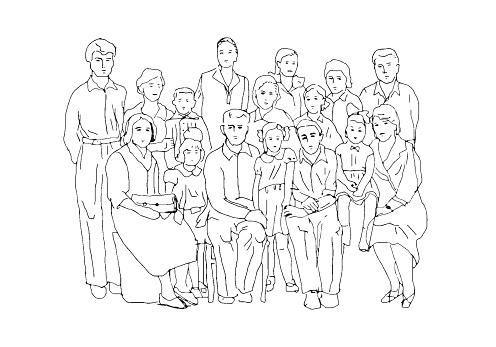 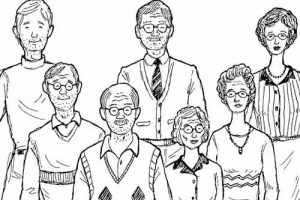 1. 							2.    3.                                                                            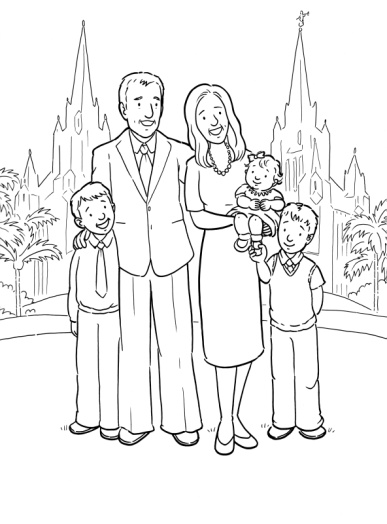 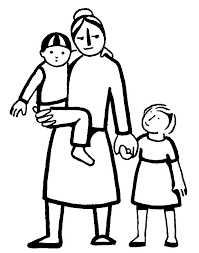 								4.Q-6 Draw and color five sense organs and label them:STOMACHJTDFRHONOSEGEIBRAINSAKVFOWTTTONGUED